แบบประเมินการเขียนอนุบาล 2คำสั่ง จงเขียนคำให้ตรงกับภาพ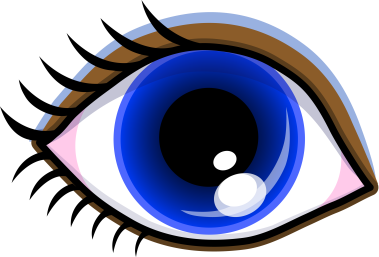 ตา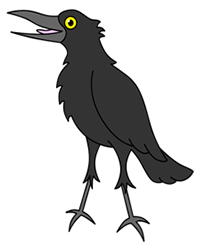 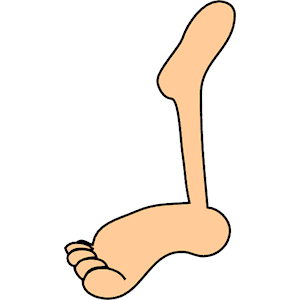 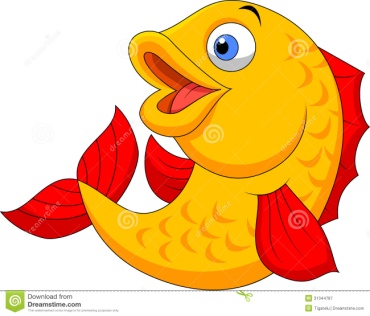 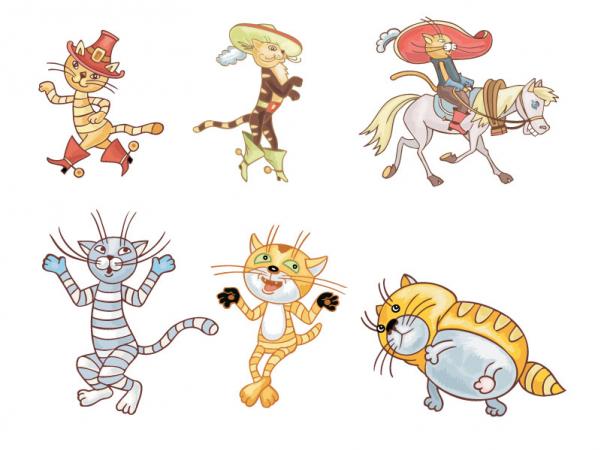 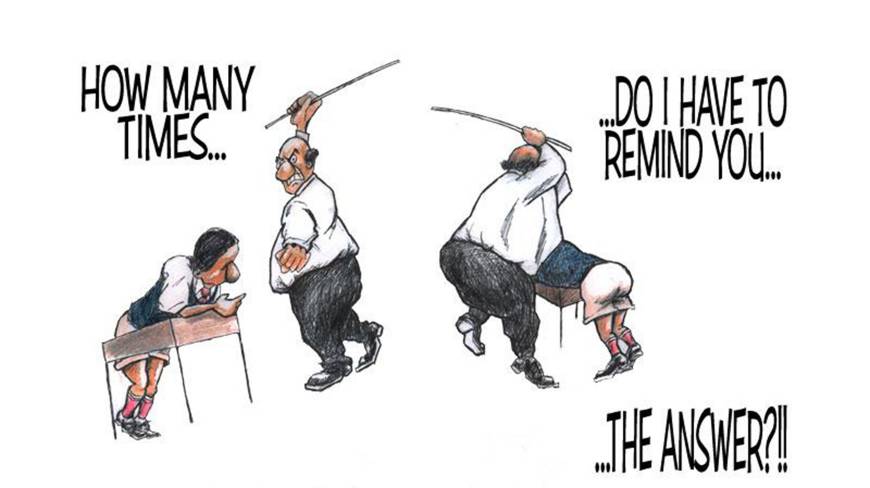 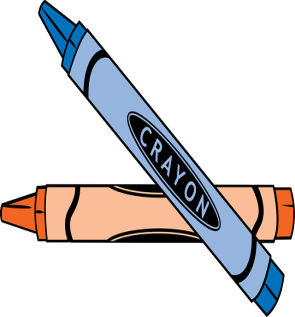 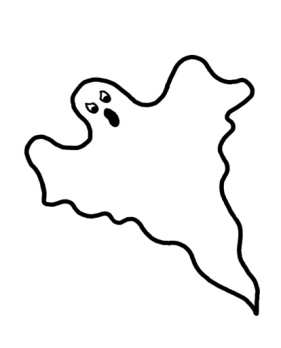 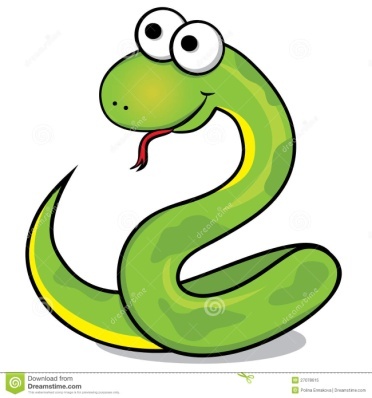 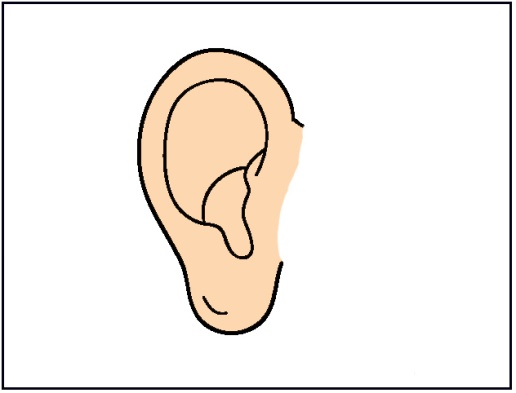 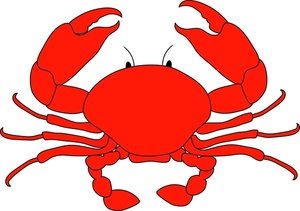 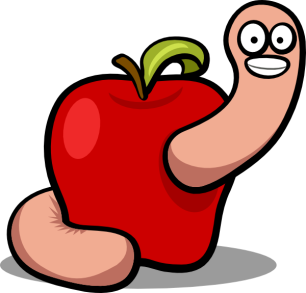 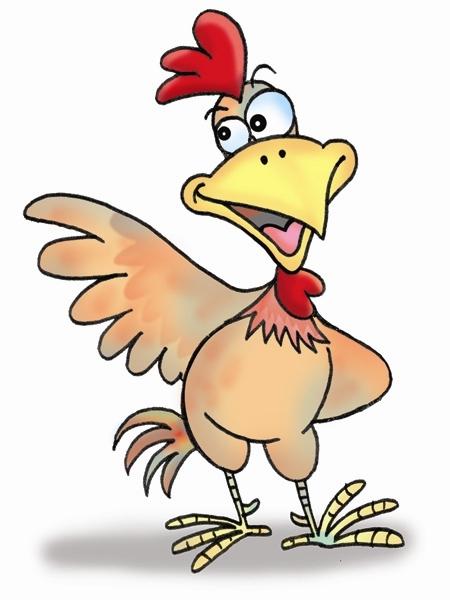 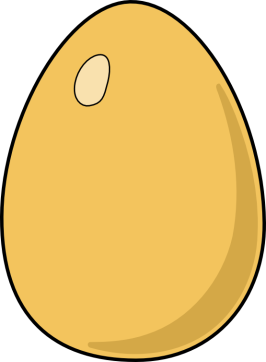 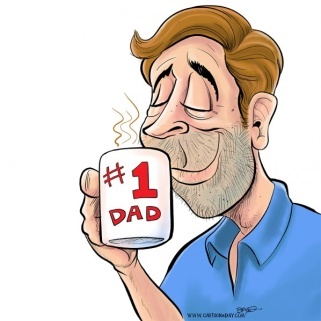 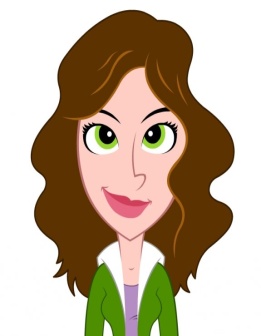 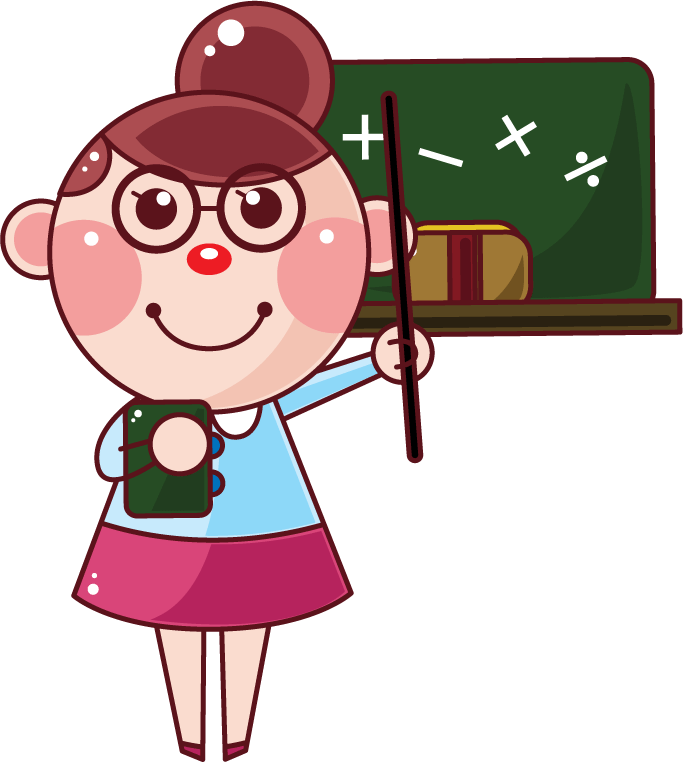 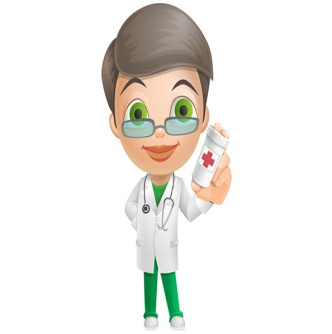 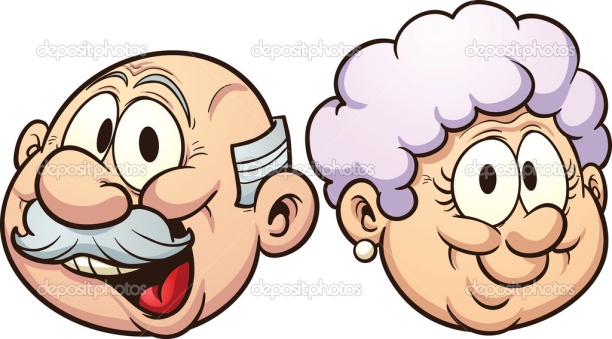 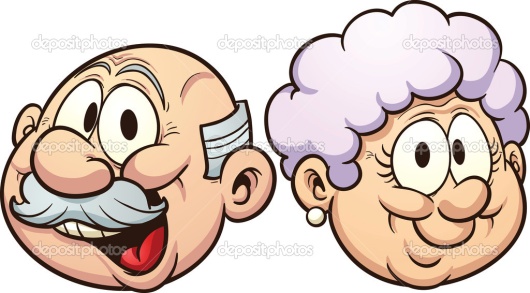 